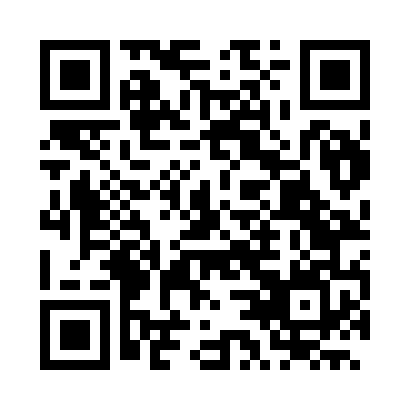 Prayer times for Paraguacu, BrazilWed 1 May 2024 - Fri 31 May 2024High Latitude Method: NonePrayer Calculation Method: Muslim World LeagueAsar Calculation Method: ShafiPrayer times provided by https://www.salahtimes.comDateDayFajrSunriseDhuhrAsrMaghribIsha1Wed5:056:2112:003:145:396:502Thu5:066:2112:003:145:386:503Fri5:066:2212:003:135:376:494Sat5:066:2212:003:135:376:495Sun5:066:2312:003:135:366:486Mon5:076:2312:003:125:366:487Tue5:076:2311:593:125:356:478Wed5:076:2411:593:125:356:479Thu5:086:2411:593:115:346:4610Fri5:086:2511:593:115:346:4611Sat5:086:2511:593:105:336:4612Sun5:096:2611:593:105:336:4513Mon5:096:2611:593:105:326:4514Tue5:096:2611:593:105:326:4515Wed5:106:2711:593:095:326:4416Thu5:106:2711:593:095:316:4417Fri5:106:2811:593:095:316:4418Sat5:116:2811:593:085:316:4419Sun5:116:2811:593:085:306:4320Mon5:116:2912:003:085:306:4321Tue5:126:2912:003:085:306:4322Wed5:126:3012:003:085:296:4323Thu5:126:3012:003:075:296:4324Fri5:136:3112:003:075:296:4325Sat5:136:3112:003:075:296:4226Sun5:136:3112:003:075:296:4227Mon5:146:3212:003:075:286:4228Tue5:146:3212:003:075:286:4229Wed5:146:3312:003:075:286:4230Thu5:156:3312:013:075:286:4231Fri5:156:3412:013:075:286:42